                   DPÜ İSLAMİ İLİMLER FAKÜLTESİ DEKANLIĞINA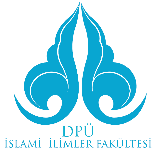                                                          (İlahiyat Program Başkanlığına)     DPÜ İslami İlimler Fakültesi’nin ..................................nolu N.Ö/İ.Ö …Sınf öğrencisiyim. Aşağıda belirttiğim ve ekte sunduğum mazeretimden dolayı katılamadığım ………. sınavları için mazeretli sınav hakkı talep ediyorum. Gereğini bilgilerinize arz ederim.     MAZERET  GEREKÇESİ:ADRES VE TELEFON BİLGİLERİ:					....../...../..........			                                                                                                                                                                                                                                                             İmza                                                                                                                            Adı Soyadı*Başvurular sınav tarihi itibarıyla 3 iş günü içinde verilmezse değerlendirmeye alınmaz.*Görevli veya mazeretli olan öğrenci sınava mani olan saatteki mazeretini beyanla mükelleftir.ÖĞRENCİNİN EKLEMEK İSTEDİĞİ NOT(VARSA):DERS/ SINAV TABLOSUDERS/ SINAV TABLOSUDERS/ SINAV TABLOSUDERS/ SINAV TABLOSUDERS/ SINAV TABLOSUDERS/ SINAV TABLOSUS.N.         Ders Kodu     Ders Adı                                                               Ders Öğr. ÜyesiSınavın TarihiSınıfıDönemi   1   2   3   4   5   6   7   8   9  10  11  12  13